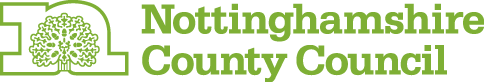 Audit of AccountsNotice of Public RightsAudit Commission Act 1998 – Sections 15-16Accounts and Audit Regulations 2011 – Regulations 9, 10, 22 and 23NOTICE is given that the accounts of Nottinghamshire County Council for the year ended 31 March 2015, together with all books, deeds, contracts, bills, vouchers and receipts relating to them, are to be open for public inspection. You may inspect and make copies of these documents from 29 June to 24 July 2015 (inclusive) between 9.00 am and 12.30 pm and 1.30 pm and 4.00 pm from Monday to Friday at County Hall, West Bridgford, Nottingham NG2 7QP. If you want to inspect them, you should apply to the Service Director (Finance and Procurement) at County Hall at the address given below, or telephone 0115 977 3033.NOTICE is also given that from 10.00 am on 27 July 2015 until the County Council’s Auditor has completed the audit of the County Council’s accounts, a local elector (that is anyone who has a right to vote in local government elections for the Nottinghamshire County Council) may personally or by a representative ask the Auditor questions about the accounts. A local elector may also, either personally or by a representative, make objections to anything about which the Auditor could take action under section 17 of the Audit Commission Act 1998. Those sections deal with expenditure made by the County Council which is unlawful, and any matter in respect of which the auditor could make a report under section 8 of the Act.A local elector who wishes to make an objection must first make sure that the Auditor has received a written notice setting out the objection and the grounds on which it is to be made and must send a copy of that notice to the County Council for the attention of the Corporate Director (Policy, Planning & Corporate Services & Monitoring Officer). The name of the Auditor is Mr Neil Bellamy of KPMG LLP. Questions and notices of objection should be sent to him direct. The Auditor’s own address is Neil Bellamy, Director, KPMG LLP, Infrastructure, Government & Healthcare, St Nicholas House, Park Row, Nottingham NG1 6FQ.A MAYCHIEF EXECUTIVECounty HallWest BridgfordNottinghamNG2 7QP